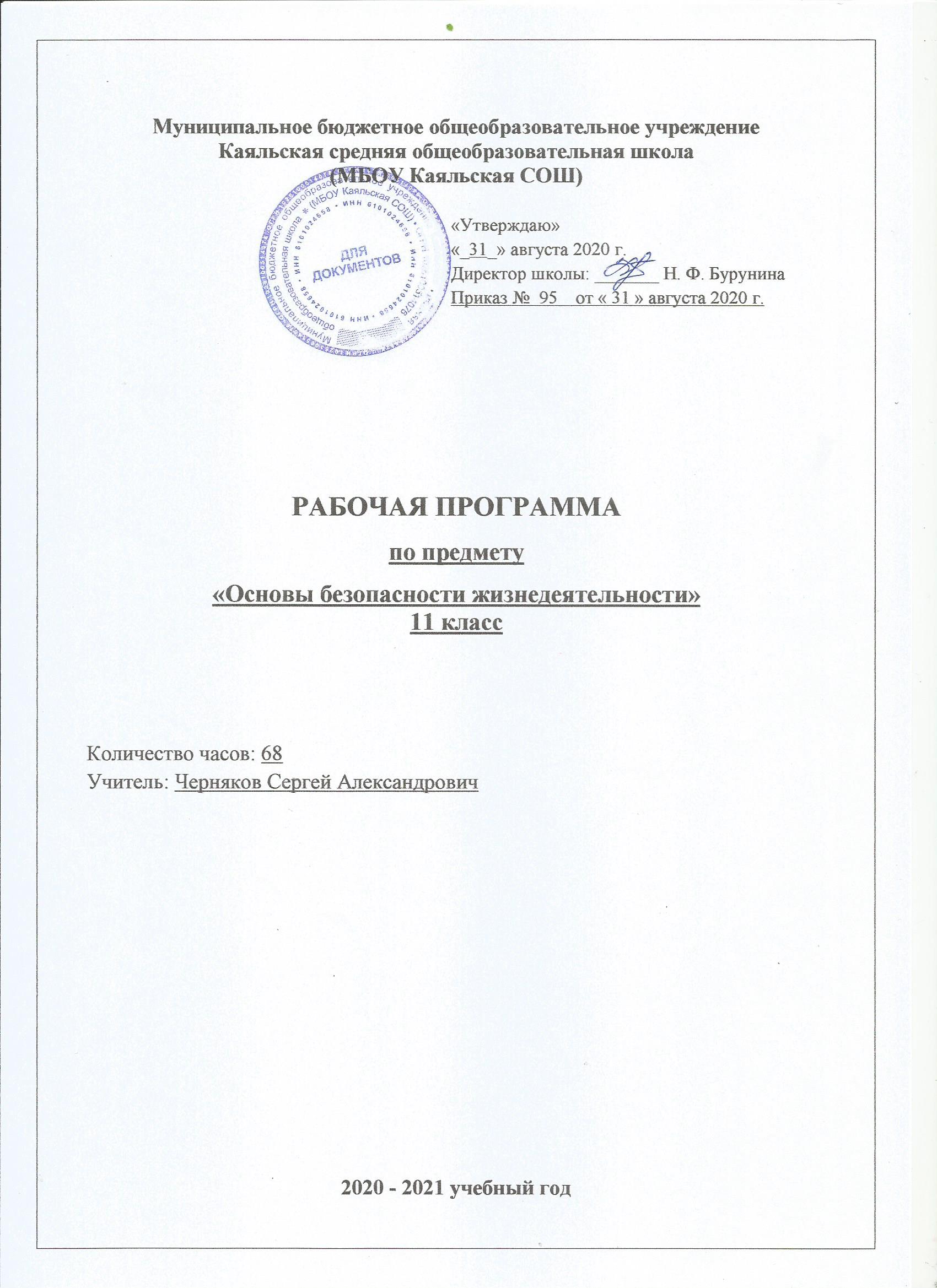 Пояснительная записка  Рабочая программа разработана на основе   Программы общеобразовательных  учреждений «Основы безопасности жизнедеятельности» для 10–11-х классов. Авторы: А.Т.Смирнов, Б.О.Хренников, М.: Просвещение.Преподавание предмета в 2020 – 2021 учебном году ведётся в соответствии со следующими нормативными и распорядительными документами:Федеральный закон от 29.12.2012 №273-ФЗ «Об образовании в Российской Федерации»Устав Муниципального бюджетного общеобразовательного учреждения Каяльской средней общеобразовательной школы.Образовательная программа среднего общего образования Муниципального бюджетного общеобразовательного учреждения Каяльской средней общеобразовательной школы 2020 – 2021 уч.г.Положение о рабочей программе учителя МБОУ Каяльской СОШ.Учебный план МБОУ Каяльской СОШ на 2020 – 2021 учебный год.Календарный учебный график МБОУ Каяльской СОШ на 2020 – 2021 учебный год.Программа выполняет две основные функции:информационно-методическую функцию, которая позволяет всем участникам образовательного процесса получить представление о целях, содержании, общей стратегии обучения, воспитании и развитии обучающихся средствами данного учебного предмета;организационно-планирующую функцию, которая предусматривает выделение этапов обучения, структурирование учебного материала, определение его количественных и качественных характеристик на каждом из этапов, в том числе для содержательного наполнения промежуточной аттестации обучающихся.Цели учебного курсаКурс «Основы безопасности жизнедеятельности» в средней (полной) общеобразовательной школе направлен на достижение следующих целей:освоение знаний о безопасном поведении человека в опасных и чрезвычайных ситуациях природного, техногенного и социального характера; о здоровье и здоровом образе жизни; о государственной системе защиты населения от опасных и чрезвычайных ситуаций; об основах обороны государства, о порядке подготовки граждан к военной службе, призыва и поступления на военную службу, прохождения военной службы по призыву, контракту и альтернативной гражданской службы, об обязанностях граждан по защите государства;овладение умением оценивать ситуации, опасные для жизни и здоровья; действовать в чрезвычайных ситуациях; использовать средства индивидуальной и коллективной защиты; оказывать первую медицинскую помощь пострадавшим; осуществлять осознанное профессиональное самоопределение по отношению к военной службе и военной профессии; развитие черт личности, необходимых для безопасного поведения в чрезвычайных ситуациях и при прохождении военной службы; бдительности по предотвращению актов терроризма; потребности ведения здорового образа жизни; воспитание ценностного отношения к здоровью и человеческой жизни; чувства уважения к героическому наследию России и ее государственной символике, патриотизма и долга по защите Отечества; личностных качеств, необходимых гражданину для прохождения военной службы по призыву или контракту в Вооруженных Силах Российской Федерации или других войсках.Цели изучения основ безопасности жизнедеятельности в 11 классе:— углубленное изучение тем в области безопасности жизнедеятельности, формирование современного уровня культуры безопасности жизнедеятельности и индивидуальной системы здорового образа жизни для повышения защищённости жизненно важных интересов личности, общества и государства от внешних и внутренних угроз;— расширение представлений об экстремизме и терроризме, уяснение социальных причин их возникновения, формирование антитеррористического поведения и способности противостоять террористической и экстремистской идеологии и практике;— совершенствование военно-патриотического воспитания и повышение мотивации к военной службе в современных условиях, получение начальных знаний в области обороны и обучение по основам военной службы и по военно-учетным специальностям в объёме, необходимом для военной службы.Общая характеристика учебного предметаСодержание программы выстроено по трем линиям:безопасность и защита человека в чрезвычайных ситуациях; основы медицинских знаний и здорового образа жизни; основы военной службы, современный комплекс проблем безопасности.  Общеучебные умения, навыки и способы деятельностиПрограмма предусматривает формирование у обучающихся общеучебных умений и навыков, универсальных способов деятельности и ключевых компетенций. В этом направлении приоритетами для учебного предмета «Основы безопасности жизнедеятельности» на этапе основного общего образования являются: умение самостоятельно и мотивированно организовывать свою познавательную деятельность;использование элементов  причинно-следственного и структурно-функционального анализа;участие в проектной деятельности, в организации и проведении учебно-исследовательской работе;поиск нужной информации по заданной теме в источниках различного типа;оценивание и корректировка своего поведения в окружающей среде, выполнение в практической деятельности и в повседневной жизни экологических требований;умение отстаивать свою гражданскую позицию, формировать свои мировоззренческие взгляды;осуществление осознанного выбора путей продолжения образования или будущей профессии.Результаты обученияРезультаты изучения учебного предмета «Основы безопасности жизнедеятельности» приведены в разделе «Требования к уровню подготовки выпускников». Требования направлены на формирование знаний и умений, востребованных в повседневной жизни, позволяющих  предвидеть опасные и чрезвычайные ситуации и в случае их наступления правильно действовать,  на осознанный выбор своей будущей профессии и  формирование качеств личности, необходимых для профессиональной деятельности. 	Рабочая  программа по основам безопасности жизнедеятельности (ОБЖ) для 10 класса разработана в соответствии с положениями Конституции Российской Федерации и федеральными законами Российской Федерации в области безопасности жизнедеятельности на основе Федерального компонента государственного стандарта по основами безопасности жизнедеятельности. Рабочая программа разработана на основе   Программы общеобразовательных  учреждений «Основы безопасности жизнедеятельности» для 10–11-х классов. Авторы: А.Т.Смирнов, Б.О.Хренников, М.: Просвещение, 2012 г.             При разработке программы были учтены требования, отраженные в Концепции государственных стандартов общего образования второго поколения.Программа разработана с учетом комплексного подхода к формированию у обучаемых современного уровня культуры безопасности и подготовки их к военной службе при модульной структуре содержания курса «Основы безопасности жизнедеятельности». Под учебным модулем следует понимать конструктивно завершенную часть курса, основанную на его методологии и включающую в себя такой объем учебного материала, который позволяет использовать его как самостоятельный учебный компонент системы курса «Основы безопасности жизнедеятельности».Структура курса ОБЖ при модульном построении содержания образования включает в себя три учебных модуля и шесть разделов. Модуль 1. Основы безопасности личности, общества и государства.Раздел 1. Основы комплексной безопасности.Раздел 2. Защита населения Российской Федерации от чрезвычайных ситуаций природного и техногенного характера.Раздел 3. Основы противодействия терроризму и экстремизму в Российской Федерации.            Модуль 2. Основы медицинских знаний и здорового образа жизни. Раздел 4. Основы здорового образа жизни.Раздел 5. Основы медицинских знаний и оказание первой медицинской помощи.Модуль 3. Обеспечение военной безопасности государства.Раздел 6. Основы обороны государства.Раздел 7. Основы военной службы.Место предмета в базисном учебном плане     В 11 классе на изучение учебного предмета «Основы безопасности жизнедеятельности» выделяется  68 часов в год, из расчета 2 часа в неделю (34 учебные недели).   Тематическое планирование по предмету в 11 классе рассчитано на 66 часов с учетом того, что 3 часа в году выпадает на праздничные  дни: 3, 10 мая.2.Планируемые результаты.Личностные, метапредметные и предметные результаты освоения учебного предмета «Основы безопасности жизнедеятельности»Личностные результаты изучения основ безопасности жизнедеятельности определяются сформированностью у учащихся ключевых понятий, убеждений, качеств и привычек в области безопасности жизнедеятельности.Личностными результатами обучения основам безопасности жизнедеятельности в старшей школе (11 класс) являются:1) Формирование целостного представления об основных направлениях обеспечения национальной безопасности Российской Федерации и основных приоритетах национальной безопасности: национальной обороне, государственной и общественной безопасности.2) Определение направления самостоятельной подготовки в области безопасности жизнедеятельности в сфере профессиональной деятельности и в повседневной жизни с учётом индивидуальных возможностей и потребностей.3) Формирование современного уровня культуры безопасности жизнедеятельности, способствующей снижению отрицательного влияния человеческого фактора на безопасность личности, общества и государства.4) Осознание терроризма и экстремизма как социального явления, представляющего серьезную угрозу личности, обществу, государству и национальной безопасности России.5) Формирование нравственных позиций и личных качеств, способствующих противостоянию террористической и экстремистской деятельности.6) Формирование потребностей в соблюдении норм и правил здорового образа жизни, выработке устойчивого негативного отношения к курению, употреблению алкоголя и наркотиков.7) Осознание значения семьи в жизни современного общества, принятие ценности семейной жизни для обеспечения личного здоровья и благоприятной демографической ситуации в стране.8) Формирование убеждения в необходимости освоения основ медицинских знаний и выработке умений в оказании первой помощи при неотложных состояниях.9) Формирование потребности в морально-психологической и физической подготовленности к успешной профессиональной деятельности, в том числе к военной службе в современных условиях.10) Воспитание патриотизма, уважения к историческому и культурному прошлому России и её вооруженным силам.11) Воспитание потребности в правовой подготовке и освоению основных положений законодательства Российской Федерации в области обороны государства, воинской обязанности и военной службы граждан.12) Уяснение значения роли гражданской обороны в области защиты населения страны от чрезвычайных ситуаций мирного и военного времени и выработка убеждения в необходимости овладения навыками в области Гражданской обороны.Метапредметные результаты изучения основ безопасности жизнедеятельности определяются сформированностью у учащихся современной системы взглядов:— на события и явления, происходящие в современном мире в природной, техногенной и социальной сферах обитания и их влиянии на безопасность жизнедеятельности человека;— на состояние защищённости жизненно важных интересов личности, общества и государства в Российской Федерации.Метапредметными результатами обучения основам безопасности жизнедеятельности в старшей школе (10—11 классы) являются:1) Умение обоснованно объяснять особенности современных процессов мирового развития в условиях глобализации, которые формируют новые угрозы и риски для безопасности жизнедеятельности личности, общества, государства и национальной безопасности России.2) Умение характеризовать основные направления перехода Российской Федерации к новой государственной политике в области национальной обороны.3) Поиск в различных информационных источниках и самостоятельный отбор информации о наиболее характерных чрезвычайных ситуациях природного, техногенного и социального характера, имевших место за последнее время в стране. Анализ причин их возникновения и последствий; систематизация рекомендаций населению по правилам безопасного поведения и минимизации последствий различных чрезвычайных ситуаций.4) Умение характеризовать терроризм и экстремизм как социальное явление, представляющее серьёзную угрозу личности, обществу, государству и национальной безопасности России.5) Умение логически обоснованно доказать:— любые акты терроризма являются преступлениями, не имеющими оправдания;— бесцельность террористической деятельности;— неизбежность наступления наказания за любую террористическую деятельность.6) Умение обосновать значение здорового образа жизни как индивидуальной системы поведения человека для обеспечения его духовного, физического и социального благополучия.7) Умение подобрать из различных информационных источников убедительные примеры пагубного влияния курения, употребления алкоголя и наркотиков на здоровье человека и отстаивать свою точку зрения по этому вопросу при общении в кругу сверстников.8) Уметь характеризовать назначение и функции семьи в современном обществе, и логично обосновать влияние благополучных семейных отношений на здоровье личности, общества и демографическую безопасность в государстве.9) Уметь логично обосновать важность и значение владения методами оказания первой помощи при неотложных состояниях.10) Умение осмыслить и понять основные стратегические цели совершенствования национальной обороны государства для предотвращения глобальных и региональных войн и конфликтов, а также в осуществлении стратегического сдерживания в интересах обеспечения военной безопасности страны.11) Уметь характеризовать роль и место Вооруженных Сил Российской Федерации в обеспечении национальной безопасности страны.12) Уметь доступно изложить содержание основ законодательства Российской Федерации об обороне государства, воинской обязанности и военной службы граждан РФ.13) Уметь обосновать необходимость обучения граждан РФ начальным знаниям в области обороны и подготовки их по основам военной службы для успешного выполнения ими Конституционного долга и обязанности по защите Отечества.Предметные результаты изучения основ безопасности жизнедеятельности определяются уровнем освоения информации, которая характеризует состояние и тенденции развития обстановки в стране в области безопасности жизнедеятельности и формированием знаний, умений и навыков в этой области.Предметными результатами изучения основ безопасности жизнедеятельности в старшей школе (11 класс) являются:1) Сформированность представлений об опасных и чрезвычайных ситуациях природного, техногенного и социального характера, о причинах их возникновения и возможных последствиях.2) Знание законодательства Российской Федерации и организационных основ по обеспечению защиты населения страны от чрезвычайных ситуаций, о профилактике чрезвычайных ситуаций и ликвидации их последствий.3) Уяснение содержания рекомендаций населению по правилам безопасного поведения в условиях чрезвычайных ситуаций для ликвидации их последствий.4) Сформированность общих понятий о терроризме и экстремизме как социальном явлении, представляющем серьёзную угрозу безопасности личности, общества, государств и национальной безопасности России.5) Уяснение основных положений законодательства Российской Федерации о противодействии терроризму и экстремизму.6) Знание организационных основ системы противодействия терроризму и экстремизму в Российской Федерации.7) Сформированность гражданской нравственной позиции негативного отношения к террористической и экстремистской деятельности, а также к асоциальному поведению и другим видам противоправного характера.8) Уяснение последовательности действий для обеспечения личной безопасности при угрозе террористического акта.9) Сформированность понятия о значении здорового образа жизни, современного уровня культуры безопасности жизнедеятельности и экологической культуры для повышения защищённости жизненно важных интересов личности, общества и государства от внешних и внутренних угроз, в том числе от отрицательного влияния человеческого фактора.10) Сформированность негативного отношения к курению, употреблению алкоголя и наркотиков как факторов, оказывающих пагубное влияние на здоровье личности, общества и демографическую ситуацию в государстве.11) Уяснение стратегических целей совершенствования национальной обороны и обеспечения военной безопасности Российской Федерации путём развития и совершенствования военной организации государства.12) Сформированность знаний об основах обороны государства, о военной обязанности граждан, о Вооруженных Силах Российской Федерации, о видах и родах войск Вооруженных Сил РФ, о боевых традициях и символах воинской чести Вооруженных Сил РФ.13) Знание гражданской обороны как составной части обороноспособности страны, её функций и задач по обеспечению защиты населения от чрезвычайных ситуаций мирного и военного времени.14) Сформированность морально-психологических и физических качеств и мотивации для успешного прохождения военной службы в современных условиях.ТРЕБОВАНИЯ К УРОВНЮПОДГОТОВКИ ВЫПУСКНИКОВВыпускники должнызнать/понимать:основные составляющие здорового образа жизни и их влияние на безопасность жизнедеятельности личности;потенциальные опасности природного, техногенного и социального происхождения, характерные для региона проживания;основные задачи государственных служб по защите населения и территорий от чрезвычайных ситуаций природного и техногенного характера;предназначение, структуру и задачи РСЧС;предназначение, структуру и задачи гражданской обороны;основы российского законодательства об обороне государства и воинской обязанности граждан;порядок первоначальной постановки на воинский учет, медицинского освидетельствования, призыва на военную службу;историю Вооруженных Сил Российской Федерации и Дни воинской славы России;состав и предназначение Вооруженных Сил Российской Федерации;основные права и обязанности граждан до призыва на военную службу, во время прохождения военной службы и пребывания в запасе;основные виды военно-профессиональной деятельности; особенности прохождения военной службы (по призыву и по контракту) и альтернативной гражданской службы;нормы международного гуманитарного права;требования,   предъявляемые   к  уровню  подготовленности  призывников;основные виды воинской деятельности;строи отделения и порядок управления ими;назначение и боевые свойства автомата Калашникова;правила ухода за автоматом, порядок его хранения и сбережения;правила подготовки автомата к стрельбе;приемы и правила стрельбы из автомата;основы современного общевойскового боя;общие обязанности солдата в бою;основные способы передвижения солдата в бою;способы ориентирования на местности и движения по азимутам;основные цели и задачи военно-профессиональной ориентации;государственные и военные символы Российской Федерации;боевые традиции Вооруженных Сил России;классы сходных воинских должностей;общие требования к безопасности военной службы;порядок обязательного государственного страхования жизни и здоровья военнослужащих;общую организацию подготовки офицерских кадров для Вооруженных Сил Российской Федерации и правила приема в образовательные учреждения военного профессионального образования;правила безопасности при обращении с оружием и при организации учебных стрельб;средства массового поражения и их поражающие факторы;защитные сооружения гражданской обороны и правила их использования;порядок размещения и условия быта военнослужащих;уметь:применять основные способы защиты населения от чрезвычайных ситуаций природного и техногенного характера;пользоваться средствами индивидуальной и коллективной защиты;оценивать уровень своей подготовленности и осуществлять осознанное самоопределение по отношению к военной службе.выполнять строевые приемы на месте и в движении;производить неполную разборку и сборку автомата Калашникова;вести стрельбу из автомата по неподвижным и появляющимся целям;ориентироваться на местности по карте и двигаться в заданную точку по азимуту;пользоваться индивидуальными средствами защиты;использовать приборы радиационной,  химической разведки  и дозиметрического контроля;выполнять элементы строевой и тактической подготовки;выполнять физические упражнения в объеме требований, предъявляемых к молодому пополнению воинских частей и кандидатам, поступающим в высшие военно-учебные заведения;использовать приобретенные знания и умения в практической деятельности и повседневной жизни для:ведения здорового образа жизни; оказания первой медицинской помощи;вызова (обращения за помощью) в случае необходимости соответствующих служб экстренной помощи;формирования у себя психологической и физической готовности к прохождению военной службы по призыву, к обучению по программам подготовки офицеров запаса на военных кафедрах образовательных учреждений высшего профессионального образования.Критерии оценкиОценка устных ответов учащихся.Оценка «5» ставится в том случае, если учащийся показывает верное понимание рассматриваемых вопросов, дает точные формулировки и истолкование основных понятий, строит ответ по собственному плану, сопровождает рассказ примерами, умеет применить знания в новой ситуации при выполнении практических заданий; может установить связь между изучаемым и ранее изученным материалом по курсу ОБЖ, а также с материалом, усвоенным при изучении других предметов.       Оценка «4» ставится, если ответ ученика удовлетворяет основным требованиям к ответу на оценку «5», но дан без использования собственного плана, новых примеров, без применения знаний в новой ситуации, без использования связей с ранее изученным материалом и материалом, усвоенным при изучении других предметов; если учащийся допустил одну ошибку или не более двух недочетов и может их исправить самостоятельно или с небольшой помощью учителя.Оценка «3» ставится, если учащийся правильно понимает суть рассматриваемого вопроса, но в ответе имеются отдельные пробелы в усвоении вопросов курса ОБЖ, не препятствующие дальнейшему усвоению программного материала; умеет применять полученные знания при решении простых задач с использованием стереотипных решений, но затрудняется при решении задач, требующих более глубоких подходов в оценке явлений и событий; допустил не более одной грубой ошибки и двух недочетов, не более одной грубой и одной негрубой ошибки, не более двух-трех негрубых ошибок, одной негрубой ошибки и трех недочетов; допустил четыре или пять недочетов.        Оценка «2» ставится, если учащийся не овладел основными знаниями и умениями в соответствии с требованиями программы и допустил больше ошибок и недочетов, чем необходимо для оценки 3.               При оценивании устных ответов учащихся целесообразно проведение поэлементного анализа ответа на основе программных требований к основным знаниям и умениям учащихся, а также структурных элементов некоторых видов знаний и умений, усвоение которых целесообразно считать обязательными результатами обучения.  Оценка письменных контрольных работ.        Оценка «5» ставится за работу, выполненную полностью без ошибок и недочетов.        Оценка «4» ставится за работу, выполненную полностью, но при наличии в ней не более одной негрубой ошибки и одного недочета, не более трех недочетов.        Оценка «3» ставится, если ученик правильно выполнил не менее 2/3 всей работы или допустил не более одной грубой ошибки и двух недочетов, не более одной грубой и одной негрубой ошибки, не более трех негрубых ошибок, одной негрубой ошибки и трех недочетов, при наличии четырех-пяти недочетов.        Оценка «2» ставится, если число ошибок и недочетов превысило норму для оценки 3 или правильно выполнено менее 2/3 всей работы.Оценка практических работ.         Оценка «5» ставится, если учащийся выполняет практическую работу в полном объеме с соблюдением необходимой последовательности действий, самостоятельно и правильно выбирает необходимое оборудование; все приемы проводит в условиях и режимах, обеспечивающих получение правильных результатов и выводов; соблюдает требования правил техники безопасности.         Оценка «4» ставится, если выполнены требования к оценке 5, но было допущено два-три недочета, не более одной негрубой ошибки и одного недочета.        Оценка «3» ставится, если работа выполнена не полностью, но объем выполненной части таков, что позволяет получить правильный результат и вывод; если в ходе выполнения приема были допущены ошибки.        Оценка «2» ставится, если работа выполнена не полностью и объем выполненной части работ не позволяет сделать правильных выводов; если приемы выполнялись неправильно.         	Во всех случаях оценка снижается, если ученик не соблюдал правила техники безопасности.	Контрольно-измерительные материалы составляются в соответствии с требованиями государственного стандарта по ОБЖ, уровнем обученности учащихся. Проверочные работы состоят из вопросов и заданий, соответствующих требованиям базового уровня как по объему, так и глубине.3.Содержание предмета «Основы безопасности жизнедеятельности».Модуль 1. «Основы безопасности личности, общества и государства».Раздел 1. «Основы комплексной безопасности».Обеспечение личной безопасности в повседневной жизни.Автономное пребывание человека в природной среде. Добровольная и вынужденная автономия. Способы подготовки человека к автономному существованию. Обеспечение личной безопасности на дорогах. Правила безопасного поведения на дорогах пешеходов и пассажиров. Общие обязанности водителя.Пожарная безопасность. Права и обязанности граждан в области пожарной безопасности. Правила личной безопасности при пожаре.Обеспечение личной безопасности на водоемах в различное время года. Безопасный отдых у воды. Соблюдение правил безопасности при купании в оборудованных и необорудованных местах.Обеспечение личной безопасности в различных бытовых ситуациях. Безопасное обращение с электричеством, бытовым газом и средствами бытовой химии. Меры безопасности при работе с инструментами. Безопасность и компьютер.Обеспечение личной безопасности в криминогенных ситуациях. Наиболее вероятные криминогенные ситуации на улице, в транспорте, в общественном месте, в подъезде дома, в лифте. Правила безопасного поведения в местах с повышенной криминогенной опасностью. Личная безопасность в условиях чрезвычайных ситуаций.Чрезвычайные ситуации природного и техногенного характера, причины их возникновения и возможные последствия. Рекомендации населению по правилам безопасного поведения в условиях чрезвычайных ситуаций природного и техногенного характера для минимизации их последствий.Современный комплекс проблем безопасности военного характера. Военные угрозы национальной безопасности России. Национальные интересы России в военной сфере, защита ее независимости, суверенитета, демократического развития  государства, обеспечение национальной обороны.Характер современных войн и вооруженных конфликтов. Военный конфликт, вооруженный конфликт, локальная война, региональная война, крупномасштабная война.Раздел  2 Защита населения Российской Федерации от чрезвычайных ситуаций.Нормативно-правовая база  и организационные основы по защите населения от чрезвычайных ситуаций природного и техногенного характера.Нормативно-правовая база Российской Федерации в области обеспечения безопасности населения в чрезвычайных ситуациях.Единая государственная система предупреждения и ликвидации чрезвычайных ситуаций (РСЧС), её структура  и задачи.Раздел 3. Основы противодействия терроризму и экстремизму в Российской Федерации. Экстремизм и терроризм -  чрезвычайные опасности для общества и государства.Терроризм и террористическая деятельность, их цели и последствия. Факторы, способствующие вовлечению в террористическую деятельность. Профилактика их влияния.Экстремизм и экстремистская деятельность. Основные принципы и направления террористической и экстремистской деятельности.Нормативно-правовая база борьбы с экстремизмом и терроризмом в Российской Федерации.Основные положения Конституции Российской Федерации, положения Федеральных законов «О противодействии терроризму» и «О противодействии экстремистской деятельности», положения Концепции противодействия терроризму в Российской Федерации, в которых определены нормативно-правовые основы борьбы с терроризмом и экстремизмом.Роль государства в обеспечении защиты населения страны от террористической и экстремистской деятельности и обеспечение национальной безопасности Российской Федерации. Организационные основы системы противодействия терроризму и экстремизму в Российской Федерации.Национальный антитеррористический комитет (НАК), его предназначение, структура и задачи.Контртеррористическая операция и условия её проведения. Правовой режим контртеррористической операции.Роль и место гражданской обороны в противодействии терроризму.Применение Вооруженных Сил Российской Федерации в борьбе с терроризмом. Участие Вооруженных Российской Федерации в пресечении международной террористической деятельности за пределами страны. Духовно-нравственные основы противодействия терроризму и экстремизму.Значение нравственных позиций и личных качеств в формировании антитеррористического поведения.Роль культуры безопасности жизнедеятельности по формированию антитеррористического поведения и антиртеррористического поведения и антитеррористического мышления.Уголовная ответственность за участие в террористической и экстремистской деятельности.Уголовная ответственность за террористическую деятельность. Уголовный кодекс Российской Федерации  об ответственности за участие в террористической деятельности. Федеральный закон «О противодействии экстремистской деятельности» об ответственности за осуществление экстремистской деятельности. Уголовный кодекс Российской Федерации об уголовной ответственности за экстремистскую деятельность.Обеспечение личной безопасности при угрозе террористического акта.Правила безопасного поведения при угрозе террористического акта. Правила оказания само- и взаимопомощи пострадавшим от теракта.Модуль 2. Основы медицинских знаний и здорового образа жизни.Раздел 4. Основы здорового образа жизни.Основы медицинских знаний и профилактика инфекционных заболеваний.Сохранение и укрепление здоровья – важная часть подготовки молодежи к военной службе и трудовой деятельности. Основные требования, предъявляемые к здоровью гражданина при поступлении его на военную службу. Духовные и физические качества человека, способствующие успешному выполнению обязанностей в профессиональной деятельности.Основные инфекционные заболевания, их классификация и профилактика.Здоровый образ жизни и его составляющие.Здоровый образ жизни как индивидуальная система поведения человека, направленная на сохранение и укрепление его здоровья. Факторы, влияющие на здоровье. Основные  составляющие здорового образа жизни.Биологические ритмы и их влияние на работоспособность. Основные понятия о биологических ритмах человека, профилактика утомления. Значение двигательной активности и физической культуры для здоровья человека. Необходимость выработки привычки на уровне потребности к систематическим занятиям физической культурой.Вредные привычки и их социальные последствия. Курение и употребление алкоголя – разновидность наркомании. Наркомания – это практически неизлечимое заболевание, связанное с зависимостью от употребления наркотиков. Профилактика наркомании. Правила личной гигиены. Личная гигиена, общие понятия  и определения. Уход за кожей, зубами и волосами. Гигиена одежды. Некоторые понятия об очищении организма. Нравственность и здоровье.Формирование правильных взаимоотношений полов. Семья и её значение в жизни человека. Факторы, оказывающие влияние на гармонию семейной жизни. Качества, необходимые для создания прочной семьи.Инфекции, передаваемые половым путем (ИППП), пути их передачи, причины, способствующие заражению. Меры профилактики. ВИЧ-инфекция и СПИД, основные пути заражения. Профилактика ВИЧ-инфекции. Ответственность за заражение ВИЧ-инфекцией. Семья в современном обществе. Брак и семья, основные понятия и определения. Условия и порядок заключения брака. Личные права и обязанности супругов. Права и обязанности родителей.Раздел 5. Основы медицинских знаний и оказание первой помощи.Первая помощь при неотложных состояниях.Сердечная недостаточность и причины её возникновения. Общие правила оказания первой помощи при острой сердечной недостаточности. Инсульт, причины его возникновения, признаки возникновения. Первая помощь при инсульте.Первая помощь при ранениях. Понятие о ране, разновидности ран. Последовательность  оказания первой при ранениях. Понятия об асептике и антисептике.Основные правила оказания первой помощи.Правила остановки  артериального кровотечения. Признаки артериального кровотечения, методы временной остановки кровотечения. Правила наложения давящей повязки. Правила наложения жгута. Способы  иммобилизации и переноски пострадавшего. Первая помощь при травмах опорно-двигательного аппарата. Первая помощь при черепно-мозговой травме, травме груди, травме живота.Первая помощь при травме в области таза, при повреждениях позвоночника, спины.Первая помощь при остановке сердца. Реанимация. Правила проведения сердечно-легочной реанимации. Непрямой массаж сердца. Искусственная вентиляция лёгких.Модуль 3. Обеспечение военной безопасности государства.Раздел 6. Основы обороны государстваГражданская оборона – составная часть обороноспособности страны.Гражданская оборона - как составляющая обороны государства, предназначение и задачи гражданской обороны по защите населения от чрезвычайных ситуаций мирного и военного времени.Основные виды и их поражающие свойства. Мероприятия, проводимые по защите населения от современных средств поражения.Оповещение и информирование населения о чрезвычайных ситуациях мирного и военного времени. Действия населения по сигналам оповещения о чрезвычайных ситуациях.Инженерная  защита населения от чрезвычайных ситуаций мирного и военного времени. Защитные сооружения гражданской обороны. Правила поведения в защитных сооружениях.Средства индивидуальной защиты. Основные средства защиты органов дыхания, средства защиты кожи. Медицинские средства защиты и профилактики. Правила использования средств индивидуальной защиты.Организация проведения аварийно-спасательных и других неотложных работ  в зоне чрезвычайной ситуации. Организация гражданской обороны в общеобразовательном учреждении, её предназначение и задачи. План гражданской обороны общеобразовательного учреждения (ООУ). Обязанности учащихся. Вооруженные Силы Российской Федерации – защитники нашего Отечества.История создания Вооруженных Сил России. Памяти поколений – дни воинской славы России, дни славных побед, сыгравших решающую роль в истории государства. Состав Вооруженных Сил Российской Федерации и управление Вооруженными Силами Российской Федерации.Виды и рода войск Вооруженных Сил Российской Федерации.Сухопутные войска (СВ), их состав и предназначение, вооружение и военная техника Сухопутных войск.Военно-воздушные силы (ВВС), их состав и предназначение, вооружение и военная техника Военно-воздушных сил.Военно-морской флот (ВМФ), его  состав и предназначение, вооружение и военная техника Военно-морского флота.Ракетные войска стратегического назначения (РВСН), их состав и предназначение, вооружение и военная техника Ракетных войск стратегического назначения.Воздушно-десантные воска, их состав и предназначение.Космические войска, их состав и предназначение.Войска воздушно-космической обороны России.Войска и воинские формирования, не входящие в состав Вооруженных Сил Российской Федерации.Боевые традиции Вооруженных Сил России.Патриотизм  и верность воинскому долгу – качества защитника Отечества.Дружба и войсковое товарищество – основа боевой готовности частей и подразделений.Вооруженные Силы Российской Федерации – основа обороны государства.Основные задачи современных Вооруженных Сил.Международная (миротворческая) деятельность Вооруженных Сил Российской Федерации.Символы воинской части.Боевое знамя воинской части – официальный символ и воинская реликвия воинской части, олицетворяющая её честь, доблесть, славу и боевые традиции, указывающие на предназначение воинской части и её принадлежность.Ордена – почётные награды за воинские отличия и заслуги в бою и военной службе.Военная форма одежды и знаки различия, их воспитательное значение.Воинская обязанность.Основные понятия о воинской обязанности. Воинский учёт. Обязательная подготовка к военной службе, призыв на военную службу, прохождение военной службы по призыву, пребывание в запасе, призыв на военные сборы и прохождение военных сборов в период пребывания в запасе.Организация воинского учета, основное назначение воинского учета.Первоначальная постановка граждан на воинский учет. Предназначение профессионально-психологического отбора при первоначальной постановке граждан на воинский учет.Обязанности граждан по воинскому учету до призыва их на военную службу и при увольнении с военной службы.Обязательная подготовка граждан к военной службе, периоды обязательной подготовки к военной службе и их основные особенности.Требования к индивидуальным качествам военнослужащих – специалистов по сходным воинским должностям.Подготовка граждан по военно-учётным специальностям, её предназначения и порядок осуществления. Добровольная подготовка граждан к военной службе, основные её направления.Организация медицинского освидетельствования граждан при постановке их на воинский учет. Основное предназначение освидетельствования  и порядок его проведения. Профессиональный психологический отбор, его предназначение и критерии определения профессиональной пригодности призывника к воинской службе.Увольнение с воинской службы и пребывание в запасе, предназначение запаса в зависимости от возраста граждан. 4.Календарно-тематическое планирование.«Согласовано»Зам.директора по УВР_________Я.А. Ведута 
	№ урокаТемаДата Дата Содержание:стандартный уровень(курсивом – повышенный)Примечание(домашнее задание)№ урокаТемапланфактСодержание:стандартный уровень(курсивом – повышенный)Примечание(домашнее задание)Модуль 1. Основы безопасности личности, общества и государства. – 10 ч.Модуль 1. Основы безопасности личности, общества и государства. – 10 ч.Модуль 1. Основы безопасности личности, общества и государства. – 10 ч.Модуль 1. Основы безопасности личности, общества и государства. – 10 ч.Модуль 1. Основы безопасности личности, общества и государства. – 10 ч.Модуль 1. Основы безопасности личности, общества и государства. – 10 ч.Раздел 1. Основы комплексной безопасности – 4 ч.Раздел 1. Основы комплексной безопасности – 4 ч.Раздел 1. Основы комплексной безопасности – 4 ч.Раздел 1. Основы комплексной безопасности – 4 ч.Раздел 1. Основы комплексной безопасности – 4 ч.Раздел 1. Основы комплексной безопасности – 4 ч.Глава 1. Обеспечение личной безопасности в повседневной жизни – 4 ч.Глава 1. Обеспечение личной безопасности в повседневной жизни – 4 ч.Глава 1. Обеспечение личной безопасности в повседневной жизни – 4 ч.Глава 1. Обеспечение личной безопасности в повседневной жизни – 4 ч.Глава 1. Обеспечение личной безопасности в повседневной жизни – 4 ч.Глава 1. Обеспечение личной безопасности в повседневной жизни – 4 ч.1.Пожарная безопасность. Права и обязанности граждан в области пожарной безопасности03.09Пожар. Причины пожаров в быту. Права и обязанности граждан в области пожарной безопасностиП. 1, зад.2.Правила личной безопасности при пожаре07.09Рекомендации по правилам безопасного поведения во время пожараП. 2, зад.3.Обеспечение личной безопасности на водоемах10.09Безопасный отдых на водоемах. Меры безопасности. Режимы купания, допустимая температура воды. Меры безопасности на замерзших водоемах.П. 3, зад.4.Обеспечение личной безопасности в различных бытовых ситуациях14.09Безопасное обращение с электричеством. Безопасное обращение с бытовым газом. Меры безопасности при пользовании в доме водой.  Меры безопасности при пользовании средствами бытовой химии. Меры безопасности при работе с инструментами. Порядок вызова  спасательных служб по телефону в бытовых чрезвычайных ситуациях.П. 4, зад.Раздел 2. Основы противодействия терроризму и экстремизму в Российской Федерации – 6 ч.Глава 2. Организационные основы системы противодействия терроризму и экстремизму в Российской Федерации – 6 ч.Раздел 2. Основы противодействия терроризму и экстремизму в Российской Федерации – 6 ч.Глава 2. Организационные основы системы противодействия терроризму и экстремизму в Российской Федерации – 6 ч.Раздел 2. Основы противодействия терроризму и экстремизму в Российской Федерации – 6 ч.Глава 2. Организационные основы системы противодействия терроризму и экстремизму в Российской Федерации – 6 ч.Раздел 2. Основы противодействия терроризму и экстремизму в Российской Федерации – 6 ч.Глава 2. Организационные основы системы противодействия терроризму и экстремизму в Российской Федерации – 6 ч.Раздел 2. Основы противодействия терроризму и экстремизму в Российской Федерации – 6 ч.Глава 2. Организационные основы системы противодействия терроризму и экстремизму в Российской Федерации – 6 ч.Раздел 2. Основы противодействия терроризму и экстремизму в Российской Федерации – 6 ч.Глава 2. Организационные основы системы противодействия терроризму и экстремизму в Российской Федерации – 6 ч.5.Национальный антитеррористический комитет (НАК), его предназначение, структура и задачи17.09НАК. Его цели и задачи. П. 5.6.Контртеррористическая операция и условия ее проведения21.09Руководство контртеррористической операцией. Силы и средства. П. 6, зад.7.Правовой режим контртеррористической операции 24.09Меры и военные ограничения правового режима контртеррористической операции. П. 7, зад.8. Роль и место гражданской обороны в противодействии терроризму28.09Роль ГО в области защиты населения. Основные мероприятия во время аварийно-спасательных и других неотложных работ в зоне поражения.П. 8, зад., 9.Применение вооруженных сил Российской Федерации в пресечении международной террористической деятельности за пределами страны Участие вооруженных Сил Российской федерации по пресечению международной террористической деятельности за пределами страны.01.10Пресечение террористических актов в воздушной среде, во внутренних водах, в территориальном море, на континентальном  шельфе Российской Федерации и при обеспечении безопасности национального морского судоходстваП. 9, 10, повторить модуль 1.10.Контроль знаний по теме: «Основы безопасности личности, общества  и государства»05.10Модуль 2. Основы медицинских знаний и здорового образа жизни –14 чМодуль 2. Основы медицинских знаний и здорового образа жизни –14 чМодуль 2. Основы медицинских знаний и здорового образа жизни –14 чМодуль 2. Основы медицинских знаний и здорового образа жизни –14 чМодуль 2. Основы медицинских знаний и здорового образа жизни –14 чМодуль 2. Основы медицинских знаний и здорового образа жизни –14 чРаздел 3. Основы здорового образа жизни – 5 чРаздел 3. Основы здорового образа жизни – 5 чРаздел 3. Основы здорового образа жизни – 5 чРаздел 3. Основы здорового образа жизни – 5 чРаздел 3. Основы здорового образа жизни – 5 чРаздел 3. Основы здорового образа жизни – 5 чГлава 3. Нравственность и здоровье –5 чГлава 3. Нравственность и здоровье –5 чГлава 3. Нравственность и здоровье –5 чГлава 3. Нравственность и здоровье –5 чГлава 3. Нравственность и здоровье –5 чГлава 3. Нравственность и здоровье –5 ч11.Правила личной гигиены08.10Значение личной гигиены в сохранении и укреплении здоровья человека. Гигиена кожи, зубов, волос, одежды, обуви, жилища.П. 11, задание 1, 212.Нравственность и здоровый образ жизни12.10Понятие нравственности. Роль семьи в обеспечении смены поколений в человеческом обществе. Факторы, оказывающие влияние на гармонию совместной жизни. Ранние половые связи их последствия.П. 12, задание 1.13.Инфекции, передаваемые половым путем. Меры их профилактики15.10Причины заражения ИППП. Наиболее распространенные инфекции, передаваемые половым путем. Наказание за умышленное заражение венерической болезнью.П. 13, задание 1.14.Понятие о ВИЧ-инфекции и СПИДе. Меры профилактики ВИЧ-инфекции19.10Что такое ВИЧ-инфекция и СПИД, какие существуют пути заражения ВИЧ-инфекцией, группы риска по заражения ВИЧ-инфекцией. Наказание за заражение ВИЧ-инфекцией.П. 14, задание 1.15.Семья в современном обществе. Законодательство и семья.22.10Условия и порядок заключения брака в РФ. Личные права и обязанности супругов. Права и обязанности родителей.П. 15, задание 1.Раздел 4. Основы медицинских знаний и оказание первой помощи – 9 ч.Раздел 4. Основы медицинских знаний и оказание первой помощи – 9 ч.Раздел 4. Основы медицинских знаний и оказание первой помощи – 9 ч.Раздел 4. Основы медицинских знаний и оказание первой помощи – 9 ч.Раздел 4. Основы медицинских знаний и оказание первой помощи – 9 ч.Раздел 4. Основы медицинских знаний и оказание первой помощи – 9 ч.Глава 4. Первая помощь при неотложных состояниях – 9 ч.Глава 4. Первая помощь при неотложных состояниях – 9 ч.Глава 4. Первая помощь при неотложных состояниях – 9 ч.Глава 4. Первая помощь при неотложных состояниях – 9 ч.Глава 4. Первая помощь при неотложных состояниях – 9 ч.Глава 4. Первая помощь при неотложных состояниях – 9 ч.16.Первая помощь при острой сердечной недостаточности и инсульте26.10Причины сердечной недостаточности. Острая и хроническая сердечная недостаточность. Первая помощь при сердечной недостаточности. Причины инсульта.  Геморрагический и ишемический инсульты. Первая помощь при инсульте. П. 16, задание 1.17.Первая помощь при ранениях29.10Что такое рана? Виды ран. Первая медицинская помощь.П. 17, задание.18.Основные правила оказания первой помощи09.11Последовательность оказания первой медицинской помощи. Порядок снятия одежды с пострадавшего.   П. 18, задание 1, 2.19.Правила остановки артериального кровотечения12.11Правила наложения давящей повязки, правила наложения жгута, техника наложения жгута-закруткиП. 19, задание 1, 2.20.Способы иммобилизации и переноски пострадавшего. Первая помощь при травмах опорно-двигательного аппарата16.11Цель осуществления иммобилизации. Техника иммобилизации. Способы переноски пострадавших.Причины травм опорно-двигательного аппарата. Виды травм опорно-двигательного аппарата. Способы профилактики травм опорно-двигательного аппарата. Первая медицинская помощь.П. 20, задание1, 2.П. 21, задание 1, 221.Первая помощь при черепно-мозговой травме, травме груди, травме живота19.11Виды черепно-мозговых травм. Виды травм груди. Основные приемы по оказанию первой помощи при черепно-мозговой травме, при травме груди и животаП. 22, задание 1, 2.22. Первая помощь при травмах в области таза, при повреждении позвоночника, спины23.11Виды травм тазовой области., позвоночника, спины. Последовательность оказания первой медицинской помощи. П. 23, задание 1, 2.23. Первая помощь при остановке сердца26.11Клиническая смерть. Признаки клинической смерти и ее причины. Правила проведения сердечно-легочной реанимации. П. 24, задание 1, 2., повторить модуль 2.24.Контроль знаний по теме: «Основы медицинских знаний»30.11Модуль 3. Обеспечение военной безопасности государства –41 ч.Модуль 3. Обеспечение военной безопасности государства –41 ч.Модуль 3. Обеспечение военной безопасности государства –41 ч.Модуль 3. Обеспечение военной безопасности государства –41 ч.Модуль 3. Обеспечение военной безопасности государства –41 ч.Модуль 3. Обеспечение военной безопасности государства –41 ч.Раздел 5. Основы обороны государства  – 15 ч.Раздел 5. Основы обороны государства  – 15 ч.Раздел 5. Основы обороны государства  – 15 ч.Раздел 5. Основы обороны государства  – 15 ч.Раздел 5. Основы обороны государства  – 15 ч.Раздел 5. Основы обороны государства  – 15 ч.Глава 5. Вооруженные Силы Российской Федерации  –  2ч.Глава 5. Вооруженные Силы Российской Федерации  –  2ч.Глава 5. Вооруженные Силы Российской Федерации  –  2ч.Глава 5. Вооруженные Силы Российской Федерации  –  2ч.Глава 5. Вооруженные Силы Российской Федерации  –  2ч.Глава 5. Вооруженные Силы Российской Федерации  –  2ч.25.Основные задачи современных Вооруженных Сил России03.12Основные задачи ВС РФ в мирное время, в период непосредственной угрозы агрессии, в военное времяП. 25, задание 1.26.Международная (миротворческая) деятельность Вооруженных Сил Российской Федерации07.12Значение и роль международной деятельности ВР РФ. П. 26, задание 1.Глава 6. Символы воинской чести  –  3 ч.Глава 6. Символы воинской чести  –  3 ч.Глава 6. Символы воинской чести  –  3 ч.Глава 6. Символы воинской чести  –  3 ч.Глава 6. Символы воинской чести  –  3 ч.Глава 6. Символы воинской чести  –  3 ч.27.Боевое знамя воинской части – символ воинской чести, достоинства и славы.10.12Предназначение боевого знамени. Роль Боевого знамени части в воспитании высоких морально-боевых качеств воинов.. вынос Боевого знамени. Утрата Боевого знамени. П. 27, задание 1. 28.Ордена – почетные награды за воинские отличия и заслуги в бою и военной службе14.12Государственные награды в России до 1917 года. Основные государственные награды СССР. Государственные награды в РФ.П. 28, задание 2.29.Военная форма одежды.17.12Военная форма и ее разновидности. Отношение военнослужащих к военной форме.П. 29,задание.Глава 7. Воинская обязанность  – 10 ч.Глава 7. Воинская обязанность  – 10 ч.Глава 7. Воинская обязанность  – 10 ч.Глава 7. Воинская обязанность  – 10 ч.Глава 7. Воинская обязанность  – 10 ч.Глава 7. Воинская обязанность  – 10 ч.30.Основные понятия о воинской обязанности21.12Цель установления воинской обязанности для граждан РФ. Мероприятия, составляющие основное содержание воинской обязанности.П. 30.31.Организация воинского учета24.12Предназначение воинского учета. Категории граждан, не подлежащих воинскому учету. Сведения, содержащиеся о гражданине в документах по воинскому учету.П. 3132.Первоначальная постановка граждан на воинский учет.Обязанности граждан по воинскому учету28.12Сроки осуществления первоначальной постановки на воинский учет. Состав комиссии по постановке граждан на воинский учет.Обязанности гражданина по воинскому учету до призыва его на военную службу, при увольнении в запас.П. 32, 33.33.Обязательная подготовка граждан  к военной службе.11.01Мероприятия, предусмотренные в ходе обязательной подготовки граждан к военной службе. Периоды обязательной подготовки к военной службе.П. 3434.Требования к индивидуально-психологическим качествам специалистов по сходным воинским должностям.14.01Командные воинские должности, операторские воинские должности, воинские должности связи и наблюдения,Водительские воинские должности, воинские должности специальногоП. 35.35.Подготовка граждан по военно-учетным специальностям18.01Цель подготовки граждан по военно-учетным специальностям. Отбор для подготовки. Требования к гражданину, решившему пройти подготовку по военно-учетной специальности.П. 3636.Добровольная подготовка граждан к военной службе21.01Мероприятия, предусмотренные в ходе добровольной подготовки граждан к военной службе. Перечень основных военно-прикладных видов спорта.П. 37.37.Организация медицинского освидетельствования граждан при постановке их на воинский учет25.01Цель медицинского освидетельствования. Категории годности к военной службе. Отсрочки от призыва..П. 3838.Профессиональный психологический отбор и его предназначение28.01Цель профессионального психологического отбора. Мероприятия, предусмотренные профотбором. Критерии. Заключение о профессиональной пригодности.П. 39, задание 1.39.Увольнение с военной службы и пребывание в запасе01.02Цель создания запаса ВС РФ. Состав запаса. Разряды.П. 40Раздел 6. Основы военной службы  – 26 ч.Раздел 6. Основы военной службы  – 26 ч.Раздел 6. Основы военной службы  – 26 ч.Раздел 6. Основы военной службы  – 26 ч.Раздел 6. Основы военной службы  – 26 ч.Раздел 6. Основы военной службы  – 26 ч.Глава 8. Особенности военной службы -  8 ч.Глава 8. Особенности военной службы -  8 ч.Глава 8. Особенности военной службы -  8 ч.Глава 8. Особенности военной службы -  8 ч.Глава 8. Особенности военной службы -  8 ч.Глава 8. Особенности военной службы -  8 ч.40.Правовые основы военной службы04.02Особенности военной службы. Основная задача военной службы. Законы и другие нормативно-правовые акты, касающиеся обороны государства. П. 41.41.Статус военнослужащего08.02Права и свободы военнослужащих. Отпуск военнослужащих. Страхование военнослужащих. П. 42.42.Военные аспекты международного права11.02Женевские и Гаагские конференции. Международные правила поведения в бою. Право на особую защиту. Военные преступления.П. 43, задание 1.43.Общевоинские уставы15.02Устав внутренней службы, дисциплинарный устав, устав гарнизонной, комендантской и караульной служб, строевой устав П. 4444.Устав внутренней службы Вооруженный Сил Российской Федерации18.02Общие положения Устава внутренней службыП. 4545.Дисциплинарный устав Вооруженных Сил Российской Федерации22.02Общие положения Дисциплинарного устава Вооруженных Сил Российской ФедерацииП. 4646.Устав гарнизонной, комендантской и караульной служб Вооруженных Сил Российской Федерации25.02Общие положения Устава гарнизонной, комендантской и караульной служб вооруженных Сил Российской ФедерацииП. 4747.Строевой устав вооруженных Сил Российской Федерации01.03Обязанности командиров и военнослужащих перед построением и в строюП. 48Глава 8.  Военнослужащий – вооруженный защитник Отечества  – 8 ч.Глава 8.  Военнослужащий – вооруженный защитник Отечества  – 8 ч.Глава 8.  Военнослужащий – вооруженный защитник Отечества  – 8 ч.Глава 8.  Военнослужащий – вооруженный защитник Отечества  – 8 ч.Глава 8.  Военнослужащий – вооруженный защитник Отечества  – 8 ч.Глава 8.  Военнослужащий – вооруженный защитник Отечества  – 8 ч.48.Основные виды воинской деятельности04.03Учебно-боевая подготовка, служебно-боевая деятельность, реальные боевые действияП. 49, задание 1.49.Основные особенности воинской деятельности11.03Воинские обязанности в зависимости от должности. Классы сходных воинских должностейП. 50.50.Требования воинской деятельности, предъявляемые к моральным и индивидуальным качествам гражданина15.03Общие требования воинской деятельности, морально-психологические требования. Основные нормативы по физической подготовке для военнослужащих, проходящих военную службу по призывуР. 5151.Военнослужащий - патриот18.03Качества, присущие военнослужащему защитнику Отечества. П. 5252.Честь и достоинство военнослужащего Вооруженных Сил Российской Федерации29.03Качества, которыми должен обладать военнослужащий ВС РФ. Гуманность военнослужащего.П. 5353.Военнослужащий – специалист своего дела01.04Операторские воинские должности в СВ. Технологические воинские должности в ВВС. Технологические воинские должности в ВМФП. 5454.Военнослужащий – подчиненный, выполняющий требования воинских уставов, приказы командиров и начальников05.04Сущность воинской дисциплины. Принцип единоначалияП. 5555.Основные обязанности военнослужащих08.04Общие обязанности военнослужащих. Должностные обязанности. Специальные обязанности.П. 56Глава 9. Ритуалы Вооруженных Сил Российской Федерации –9 ч.Глава 9. Ритуалы Вооруженных Сил Российской Федерации –9 ч.Глава 9. Ритуалы Вооруженных Сил Российской Федерации –9 ч.Глава 9. Ритуалы Вооруженных Сил Российской Федерации –9 ч.Глава 9. Ритуалы Вооруженных Сил Российской Федерации –9 ч.Глава 9. Ритуалы Вооруженных Сил Российской Федерации –9 ч.56.Порядок вручения Боевого знамени воинской части12.04Порядок вручения Боевого знамени. Обязанности, которые возлагаются на военнослужащих в целях сохранения Боевого знамени. Меры для командира и личного состава в/ч а случае утраты Боевого знамени. П. 57.57.Порядок приведения к Военной присяге (принесения обязательства) 15.04Значение акта приведения к Военной присяге. Порядок приведения к Военной присяге.П. 58.58.Порядок вручения личному составу вооружения, военной техники и стрелкового оружия19.04Вручение и закрепление за военнослужащими вооружения, военной техники и стрелкового оружия.П. 59.59.Ритуал подъема и спуска Государственного флага Российской Федерации22.04Воспитательное значение для военнослужащих ритуала подъема и спуска Государственного флага РФ. Порядок подъема и спуска.П. 6060-61.Призыв на военную службу26.0429.04Сроки призыва на военную службу. Сроки службы. Право на освобождение от призыва на военную службу. Документы, которые необходимо иметь призывнику при явке на призывную комиссию. Ответственность в случае неявки по повестке в ВК.  П. 61, задание 162.Порядок прохождения военной службы06.05Составы и воинские звания военнослужащих ВС РФ. Погоны.  63.64.Размещение и быт военнослужащих13.0517.05Порядок размещения военнослужащих, проходящих военную службу по призыву. Хранение стрелкового оружия и боеприпасов. П. 6365.Особенности военной службы по контракту20.05Порядок заключения первого контракта. Категории граждан, который имеют право заключать контракт. Сроки контрактов.  Виды отпусков для военнослужащих по контракту и их продолжительностьП. 64, задание 166Альтернативная гражданская служба24.05Направление граждан на альтернативную гражданскую службу, организация альтернативной гражданской службы, прохождение альтернативной службы, увольнение с альтернативной гражданской службыПовторить модуль 3.«Рассмотрено» на заседании МОучителей гуманитарного цикла«    » августа 2020 г.Руководитель МО гуманитарного циклаЖуковская А.И. ________Протокол № 1  от  «     » августа 2020г.